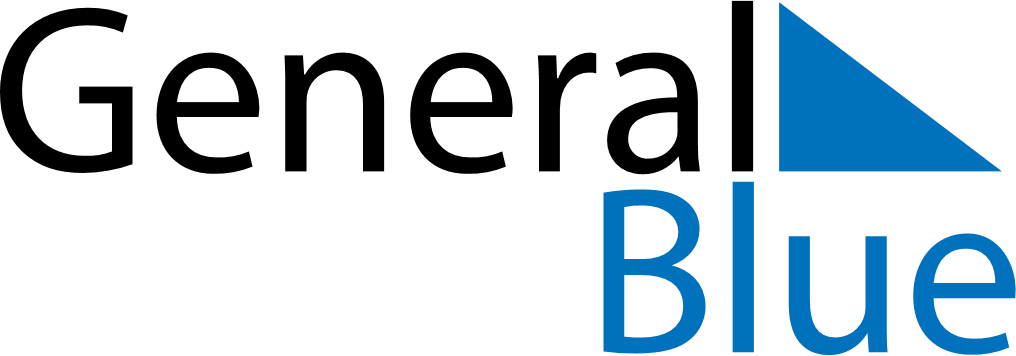 October 2030October 2030October 2030October 2030UruguayUruguayUruguayMondayTuesdayWednesdayThursdayFridaySaturdaySaturdaySunday12345567891011121213Columbus DayColumbus Day1415161718191920212223242526262728293031